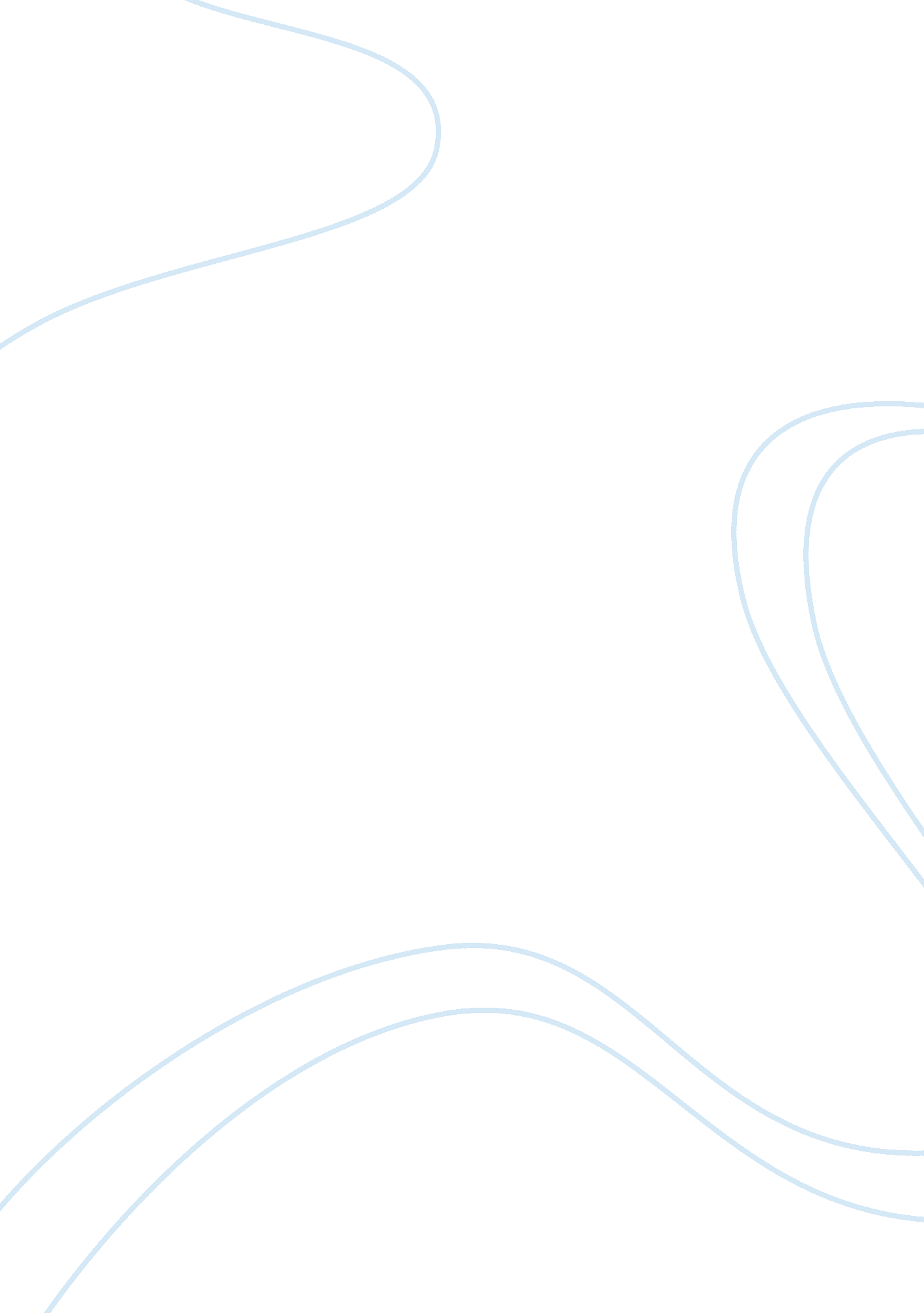 Example of essay on q.1 do you agree that a virtual team is the requirement of a ...Business, Management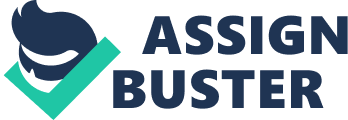 Virtual Teams The virtual team refers to geographically dispersed team in which people living in different regions could work together by using communication websites. It has made it possible to work with effectiveness, efficiency and reliability in a virtual environment. I believe that working in a virtual team well approach to enhance the performance of the required task. In this way, one can find the expert of the work required and combined judgment would result in effective outcomes. 
The virtual team is promoted by the advance technologies. IT has made it possible to do the collaborative work. A survey was conducted for the qualities that are needed for the IT project manager to lead a virtual team. The outcomes of the study revealed that defined objectives, leadership management, communication, efficiency and quality management are necessary to lead a virtual team. It indicates that both soft and hard skills are required for IT project management. The virtual team must have the common objective that allows them to work together while having communication through the internet (El-Sofany, Alwadani, and Alwadani). 
In my opinion, the main qualities of the project manager are specifically described in the article apply to all type of managers those lead virtual teams. The skills of communication and combined objective would result in the effective performance of the whole team. The leader is also required to communicate his set goal and directions to the team members so that they could complete the task in a given time and a prescribed manner. The virtual team is the requirement of the modern era where skills and capabilities could be found anywhere from the world. Q. 2 Have you ever experienced working in a virtual environment? 
Q. 3 Do you believe that other skills (other than mentioned above) are required for leading a virtual team? Works Cited El-Sofany, Hosam, Hassan Alwadani and Amer Alwadani. " Managing Virtual Team Work in IT Projects: Survey." International Journal of Advanced Corporate Learning 7. 4 (2014): 28-33. Print 